NAME:	PROJECT: 	Date: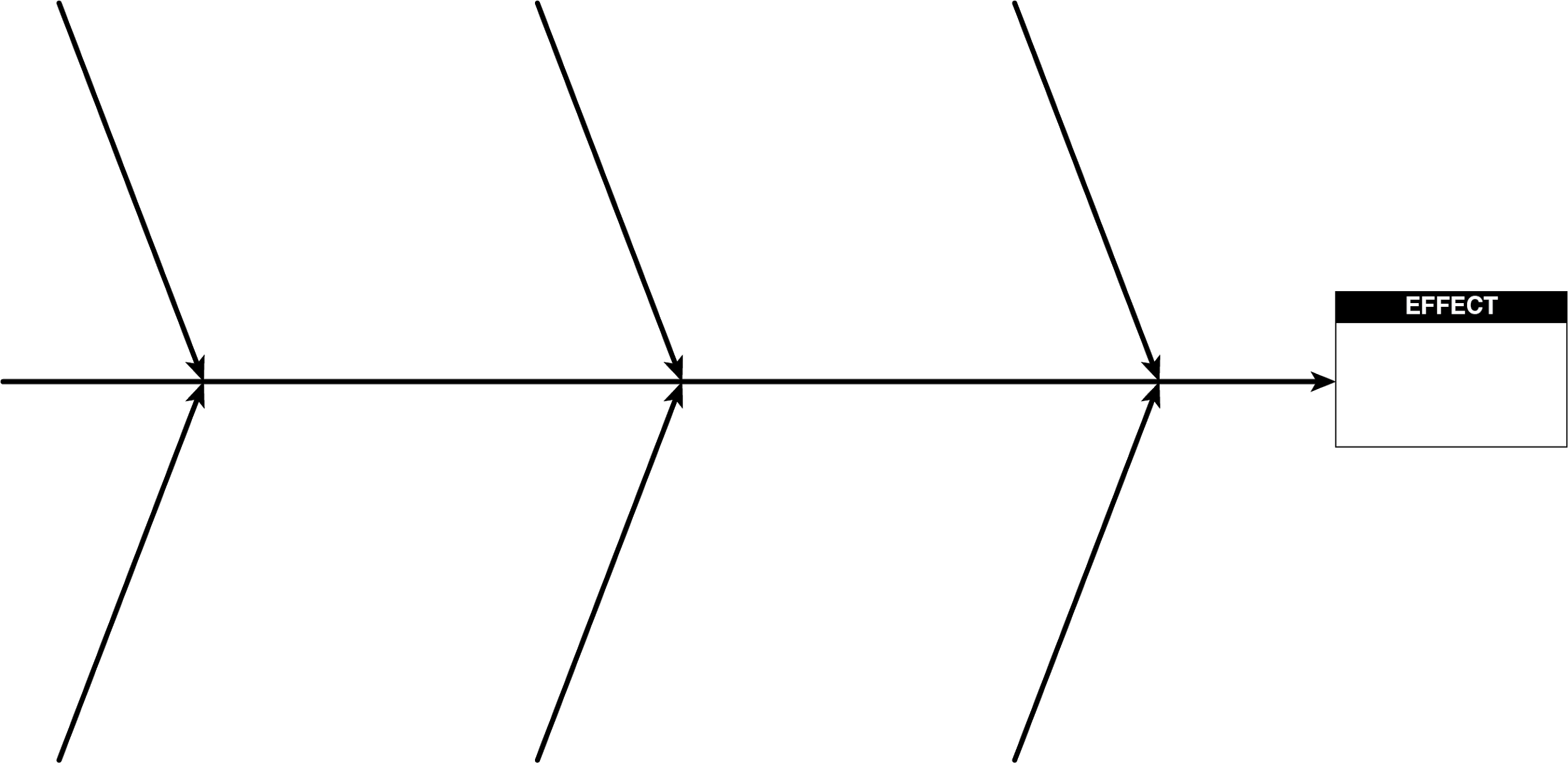 